Virologica SinicaSupplementary DataSARS-CoV-2 breakthrough infections following inactivated vaccine vaccination induce few neutralizing antibodies against the currently emerging Omicron XBB variantsFan Shen a, b, 1, Chun Liang a, b, 1, Cui-Xian Yang c, Ying Lu a, b, An-Qi Li a, b, Ying Duan a, b, Mi Zhang c, Ren-Rong Tian a, Xing-Qi Dong c, Yong-Tang Zheng a, b, *, Wei Pang a, b, *a Key Laboratory of Bioactive Peptides of Yunnan Province/Key Laboratory of Animal Models and Human Disease Mechanisms of the Chinese Academy of Sciences, KIZ-CUHK Joint Laboratory of Bioresources and Molecular Research in Common Diseases, Kunming Institute of Zoology, Chinese Academy of Sciences, Kunming, 650223, Chinab University of Chinese Academy of Sciences, Beijing, 100049, Chinac Yunnan Provincial infectious disease hospital, Kunming, 650399, China* Corresponding authorEmails: zhengyt@mail.kiz.ac.cn. (Y.-T. Zheng), pangw@mail.kiz.ac.cn. (W Pang) 1 Fan Shen and Chun Liang contributed equally to this study.Supplemental materials and methodsConvalescent serum samples Convalescent serum samples from SARS-CoV-2 ancestral, Delta and Omicron BA.1 infected individuals were obtained from Yunnan Infectious Disease Hospital, Yunnan province, China. Convalescent serum samples from Omicron BA.5 infected individuals were collected from our laboratory during the Omicron BA.5 waves. All the samples were collected one week after recovery (or virion were cleared from the SARS-CoV-2-infected individuals) and inactivated at 56 °C for 1 h. The participants received none, two or three doses of inactivated vaccines BBIBP-CorV or CoronaVac, and their detailed vaccination information were listed in Supplementary Table S1 and the interval between the first and second dose was one month and the second and third doses was six months. Each variant infection was confirmed by the Yunnan Center for Disease Prevention and Control, and the infection occurred between one month and one year after the last dose of vaccine.Generation of SARS-CoV-2 variants pseudovirusThe plasmids expressing D614G mutant and Omicron BA.5 spike were described in our previous study (Shen et al., 2023), and the plasmids expressing BF.7, BQ.1, BQ.1.1, XBB, XBB.1, and XBB.1.5 spikes were synthesized according to the mutation sites listed in Supplementary Table S2. SARS-CoV-2 pseudovirus was packaged using the VSV system. Briefly, HEK293T cells were cultured in basal DMEM supplemented with 10% FBS in a T75 cell flask, and spike protein expression plasmid (10 μg) was transfected to cells using the jetPRIME reagent (Polyplus) when cells density reached 80%. The next day, the cells were infected with G*ΔG-VSV-Rluc (M.O.I. = 1) and then were washed three times at six hours after infection. After 24 hours, the supernatant was collected and stored at –80 °C. Pseudovirus-based neutralizationPseudovirus-based neutralization assays were performed as previously described (Nie et al., 2020). Briefly, HEK293T-ACE2 cells (1×104 per well) were inoculated into 96-well plates. The next day, four-fold serially diluted serum samples was mixed with SARS-CoV-2 pseudovirus (M.O.I. = 1) for one hour at 37 °C and added to the cells. After 24 hours, luciferase activity of cells was determined using the Renilla luciferase assay kit (Promega). The PVNT50 values of the serum samples were calculated in GraphPad Prism 9.5.1 software.Statistical analysis Statistical analyses were performed using Graphpad Prism 9.5.1 software. Two-tailed Wilcoxon matched-pairs signed-rank test and Mann-Whitney U test were used to compare with the PVNT50 value. p ≤ 0.05 was considered to be statistically significant (ns, not significant, P > 0.05; *, P ≤ 0.05; **, P ≤ 0.01; ***, P ≤ 0.001; ****, P ≤ 0.0001).ReferencesNie, J., Li, Q., Wu, J., Zhao, C., Hao, H., Liu, H., Zhang, L., Nie, L., Qin, H., Wang, M., Lu, Q., Li, X., Sun, Q., Liu, J., Fan, C., Huang, W., Xu, M., Wang, Y, 2020. Quantification of SARS-CoV-2 neutralizing antibody by a pseudotyped virus-based assay. Nat Protoc, 15, 3699-3715.Shen, F., Yang, C. X., Lu, Y., Zhang, M., Tian, R. R., Dong, X. Q., Li, A. Q., Zheng, Y. T., Pang, W., 2023. Significant neutralizing escapes of Omicron and its sublineages in SARS-CoV-2-infected individuals vaccinated with inactivated vaccines. J Med Virol, 95, e28516.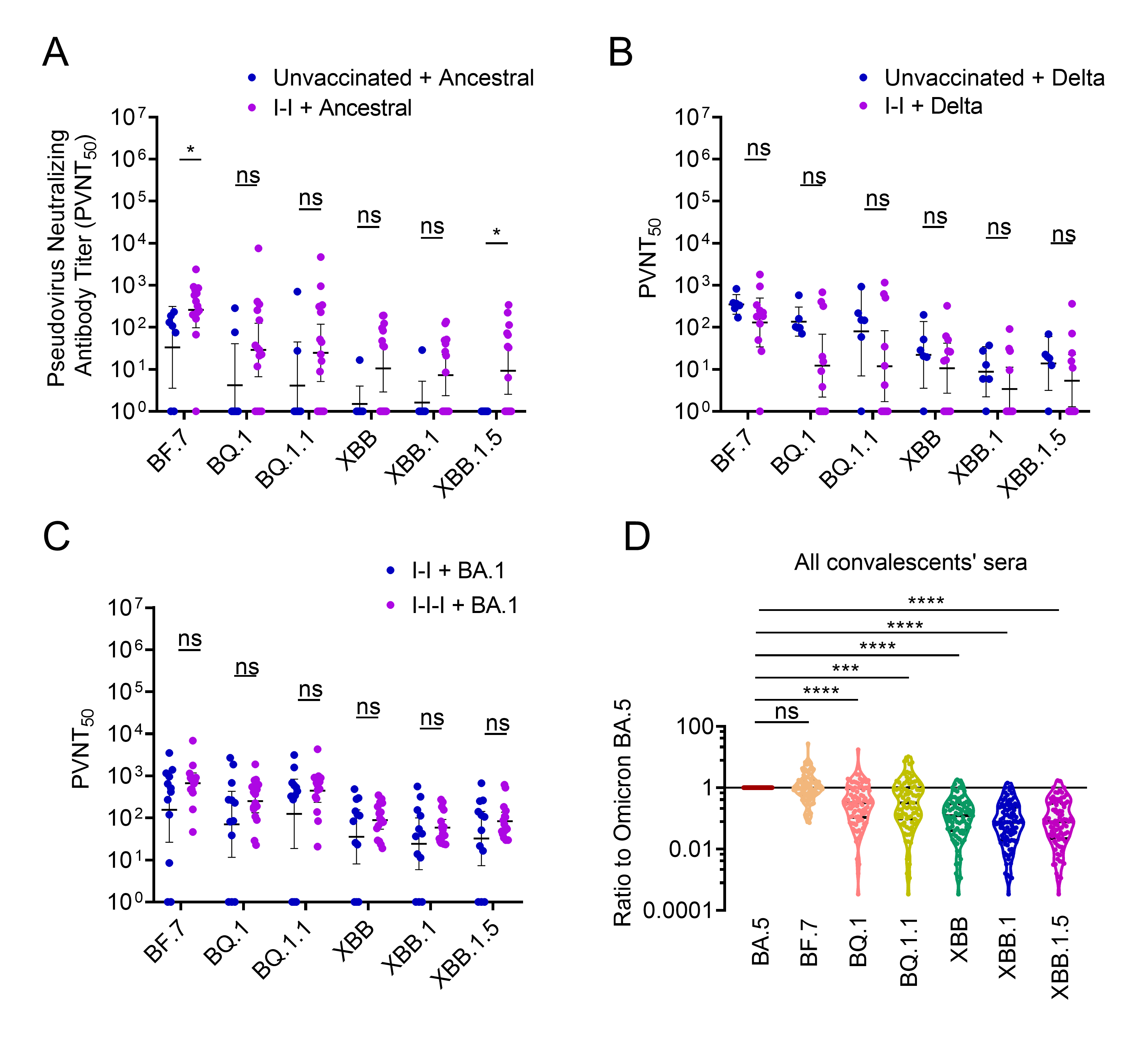 Figure S1. The comparison of serum neutralizing antibody titers in different doses of inactivated vaccines and different variant infection. In ancestral strain (A), Delta (B) and Omicron variant (C) infected serum samples, the cross-neutralizing antibody (nAb) titers against the Omicron BF.7, BQ.1, BQ.1.1, XBB, XBB.1, and XBB.1.5 variants between different doses of inactivated vaccines were compared. Meanwhile, in all examined 91 samples, the cross-nAb production against other current variants were separately compared to those against Omicron BA.5 (D). “I” represented a dose of inactivated vaccine. Each point represented the PVNT50 value from a serum sample. In (A-C), data were presented as geometric mean with 95% confidence interval. Mann-Whitney U test (A-C) and two-tailed Wilcoxon matched-pairs signed-rank test (D) were used to compare the PVNT50 values between two groups. The significant label were labeled in all figures (ns, not significant, P > 0.05; *, P ≤ 0.05; **, P ≤ 0.01; ***, P ≤ 0.001; ****, P ≤ 0.0001).Table S1: Demographics of SARS-CoV-2-infected convalescentsTable S2. SARS-CoV-2-S variants constructed in this study.Sample IDVaccine type and infected strainAgeGenderConvalescent 1Unvaccinated/Ancestral strain43MaleConvalescent 2Unvaccinated/Ancestral strain 31MaleConvalescent 3Unvaccinated/Ancestral strain22MaleConvalescent 4Unvaccinated/Ancestral strain51MaleConvalescent 5Unvaccinated/Ancestral strain28MaleConvalescent 6Unvaccinated/Ancestral strain55MaleConvalescent 7Unvaccinated/Ancestral strain36MaleConvalescent 8CoronaVac/CoronaVac/Ancestral strain38MaleConvalescent 9BBIBP-CorV/BBIBP-CorV/Ancestral strain24FemaleConvalescent 10CoronaVac/CoronaVac/Ancestral strain33MaleConvalescent 11BBIBP-CorV/BBIBP-CorV/Ancestral strain53MaleConvalescent 12BBIBP-CorV/BBIBP-CorV/Ancestral strain44MaleConvalescent 13CoronaVac/CoronaVac/Ancestral strain20MaleConvalescent 14BBIBP-CorV/BBIBP-CorV/Ancestral strain21MaleConvalescent 15BBIBP-CorV/BBIBP-CorV/Ancestral strain56MaleConvalescent 16CoronaVac/CoronaVac/Ancestral strain48MaleConvalescent 17BBIBP-CorV/BBIBP-CorV/Ancestral strain51MaleConvalescent 18CoronaVac/CoronaVac/Ancestral strain26MaleConvalescent 19BBIBP-CorV/BBIBP-CorV/Ancestral strain48MaleConvalescent 20CoronaVac/CoronaVac/Ancestral strain44MaleConvalescent 21BBIBP-CorV/BBIBP-CorV/Ancestral strain46MaleConvalescent 22BBIBP-CorV/BBIBP-CorV/Ancestral strain58MaleConvalescent 23Unvaccinated/Delta10MaleConvalescent 24Unvaccinated/Delta36MaleConvalescent 25Unvaccinated/Delta53MaleConvalescent 26Unvaccinated/Delta39FemaleConvalescent 27Unvaccinated/Delta35MaleConvalescent 28Unvaccinated/Delta52MaleConvalescent 29CoronaVac/CoronaVac/Delta42MaleConvalescent 30CoronaVac/CoronaVac/Delta44MaleConvalescent 31BBIBP-CorV/BBIBP-CorV/Delta29MaleConvalescent 32CoronaVac/CoronaVac/Delta29MaleConvalescent 33BBIBP-CorV/BBIBP-CorV/Delta38MaleConvalescent 34BBIBP-CorV/BBIBP-CorV/Delta25MaleConvalescent 35BBIBP-CorV/BBIBP-CorV/Delta32MaleConvalescent 36BBIBP-CorV/BBIBP-CorV/Delta39MaleConvalescent 37BBIBP-CorV/BBIBP-CorV/Delta35FemaleConvalescent 38BBIBP-CorV/BBIBP-CorV/Delta54MaleConvalescent 39BBIBP-CorV/BBIBP-CorV/Delta35MaleConvalescent 40CoronaVac/CoronaVac/BA.153FemaleConvalescent 41CoronaVac/CoronaVac/BA.155MaleConvalescent 42CoronaVac/CoronaVac/BA.134MaleConvalescent 43BBIBP-CorV/BBIBP-CorV/BA.131MaleConvalescent 44BBIBP-CorV/BBIBP-CorV/BA.130MaleConvalescent 45CoronaVac/CoronaVac/BA.142MaleConvalescent 46CoronaVac/CoronaVac/BA.131MaleConvalescent 47BBIBP-CorV/BBIBP-CorV/BA.137MaleConvalescent 48CoronaVac/CoronaVac/BA.129FemaleConvalescent 49BBIBP-CorV/BBIBP-CorV/BA.134MaleConvalescent 50BBIBP-CorV/BBIBP-CorV/BA.151MaleConvalescent 51CoronaVac/CoronaVac/BA.136FemaleConvalescent 52CoronaVac/CoronaVac/BBIBP-CorV/BA.119FemaleConvalescent 53CoronaVac/CoronaVac/CoronaVac/BA.144MaleConvalescent 54CoronaVac/CoronaVac/BBIBP-CorV/BA.144MaleConvalescent 55BBIBP-CorV/BBIBP-CorV/BBIBP-CorV/BA.146MaleConvalescent 56CoronaVac/CoronaVac/CoronaVac/BA.130FemaleConvalescent 57BBIBP-CorV/BBIBP-CorV/BBIBP-CorV/BA.153MaleConvalescent 58BBIBP-CorV/BBIBP-CorV/BBIBP-CorV/BA.135MaleConvalescent 59BBIBP-CorV/BBIBP-CorV/CoronaVac/BA.133MaleConvalescent 60BBIBP-CorV/BBIBP-CorV/CoronaVac/BA.139MaleConvalescent 61CoronaVac/CoronaVac/BBIBP-CorV/BA.117MaleConvalescent 62CoronaVac/CoronaVac/BBIBP-CorV/BA.138FemaleConvalescent 63BBIBP-CorV/BBIBP-CorV/BBIBP-CorV/BA.126FemaleConvalescent 64BBIBP-CorV/BBIBP-CorV/CoronaVac/BA.133MaleConvalescent 65BBIBP-CorV/BBIBP-CorV/BBIBP-CorV/BA.136MaleConvalescent 66BBIBP-CorV/BBIBP-CorV/CoronaVac/BA.131MaleConvalescent 67CoronaVac/CoronaVac/BBIBP-CorV/BA.149MaleConvalescent 68BBIBP-CorV/BBIBP-CorV/BBIBP-CorV/BA.5 variant31FemaleConvalescent 69CoronaVac/CoronaVac/BBIBP-CorV/BA.5 variant26FemaleConvalescent 70CoronaVac/BBIBP-CorV/BBIBP-CorV/BA.5 variant45MaleConvalescent 71BBIBP-CorV/BBIBP-CorV/BBIBP-CorV/BA.5 variant 46 MaleConvalescent 72BBIBP-CorV/CoronaVac/BBIBP-CorV/BA.5 variant27FemaleConvalescent 73CoronaVac/CoronaVac/CoronaVac/BA.5 variant24FemaleConvalescent 74BBIBP-CorV/BBIBP-CorV/BBIBP-CorV/BA.5 variant32FemaleConvalescent 75BBIBP-CorV/BBIBP-CorV/BBIBP-CorV/BA.5 variant29FemaleConvalescent 76BBIBP-CorV/CoronaVac/BBIBP-CorV/BA.5 variant26FemaleConvalescent 77CoronaVac/BBIBP-CorV/CoronaVac/BA.5 variant26FemaleConvalescent 78BBIBP-CorV/CoronaVac/CoronaVac/BA.5 variant28FemaleConvalescent 79BBIBP-CorV/CoronaVac/BBIBP-CorV/BA.5 variant43MaleConvalescent 80BBIBP-CorV/CoronaVac/CoronaVac/BA.5 variant24FemaleConvalescent 81CoronaVac/CoronaVac/CoronaVac/BA.5 variant41FemaleConvalescent 82CoronaVac/CoronaVac/BBIBP-CorV/BA.5 variant22FemaleConvalescent 83BBIBP-CorV/BBIBP-CorV/BBIBP-CorV/BA.5 variant22MaleConvalescent 84CoronaVac/CoronaVac/CoronaVac/BA.5 variant24FemaleConvalescent 85CoronaVac/CoronaVac/BBIBP-CorV/BA.5 variant25FemaleConvalescent 86CoronaVac/CoronaVac/CoronaVac/BA.5 variant - FemaleConvalescent 87CoronaVac/CoronaVac/CoronaVac/BA.5 variant-FemaleConvalescent 88BBIBP-CorV/BBIBP-CorV/BBIBP-CorV/BA.5 variant-FemaleConvalescent 89CoronaVac/CoronaVac/BBIBP-CorV/BA.5 variant26FemaleConvalescent 90BBIBP-CorV/BBIBP-CorV/BBIBP-CorV/BA.5 variant26MaleConvalescent 91CoronaVac/BBIBP-CorV/CoronaVac/BA.5 variant59FemaleSARS-CoV-2 S variants                    MutationsOmicron BA.5T19I, L24S, Δ25-27, Δ69-70, G142D, V213G, G339D, S371F, S373P, S375F, T376A, D405N, R408S, K417N, N440K, L452R, S477N, T478K, E484A, F486V, Q498R, N501Y, Y505H, D614G, H655Y, N679K, P681H, N764K, D796Y, Q954H, and N969KOmicron BF.7T19I, L24S, Δ25-27, Δ69-70, G142D, V213G, G339D, R346T, S371F, S373P, S375F, T376A, D405N, R408S, K417N, N440K, L452R, S477N, T478K, E484A, F486V, Q498R, N501Y, Y505H, D614G, H655Y, N679K, P681H, N764K, D796Y, Q954H, and N969KOmicron BQ.1T19I, L24S, Δ25-27, Δ69-70, G142D, V213G, G339D, S371F, S373P, S375F, T376A, D405N, R408S, K417N, N440K, K444T, L452R, N460K, S477N, T478K, E484A, F486V, Q498R, N501Y, Y505H, D614G, H655Y, N679K, P681H, N764K, D796Y, Q954H, and N969KOmicron BQ.1.1T19I, L24S, Δ25-27, Δ69-70, G142D, V213G, G339D, R346T, S371F, S373P, S375F, T376A, D405N, R408S, K417N, N440K, K444T, L452R, N460K, S477N, T478K, E484A, F486V, Q498R, N501Y, Y505H, D614G, H655Y, N679K, P681H, N764K, D796Y, Q954H, and N969KOmicron XBBT19I, ΔL24, ΔP25, ΔP26, A27S, V83A, G142D, ΔY144, H146Q, Q183E, V213E, G339H, R346T, L368I, S371F, S373P, S375F, T376A, D405N, R408S, K417N, N440K, V445P, G446S, N460K, S477N, T478K, E484A, F486S, F490S, Q498R, N501Y, Y505H, D614G, H655Y, N679K, P681H, N764K, D796Y, Q954H, and N969K Omicron XBB.1/ XBB.1.9T19I, ΔL24, ΔP25, ΔP26, A27S, V83A, G142D, ΔY144, H146Q, Q183E, V213E, G252V, G339H, R346T, L368I, S371F, S373P, S375F, T376A, D405N, R408S, K417N, N440K, V445P, G446S, N460K, S477N, T478K, E484A, F486S, F490S, Q498R, N501Y, Y505H, D614G, H655Y, N679K, P681H, N764K, D796Y, Q954H, and N969KOmicron XBB.1.5/ XBB.1.9.1T19I, ΔL24, ΔP25, ΔP26, A27S, V83A, G142D, ΔY144, H146Q, Q183E, V213E, G252V, G339H, R346T, L368I, S371F, S373P, S375F, T376A, D405N, R408S, K417N, N440K, V445P, G446S, N460K, S477N, T478K, E484A, F486P, F490S, Q498R, N501Y, Y505H, D614G, H655Y, N679K, P681H, N764K, D796Y, Q954H, and N969K 